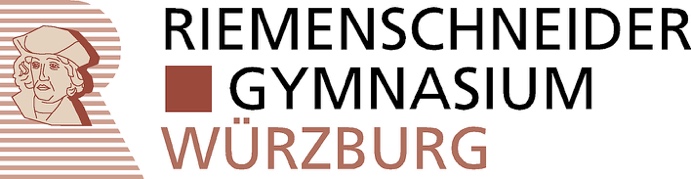 	Anmeldung_____________________________________________________	1. Fremdsprache(Name der Schülerin/des Schülers)	 Latein	 Englisch_____________________________________________________(Sämtliche Vornamen, Rufname unterstreichen)	Theaterklasse	 ja    nein_____________________________________________________(Geburtsdatum/Geburtsort/Kreis/Land_______________________________________________________________________________(Anschrift der Schülerin/des Schülers - ggf. Internat) m 	 w		___________________		________________________(Geschlecht)		(Bekenntnis)				(Staatsangehörigkeit)Die Schülerin /der Schüler ist das ______ Kind von ______ Kindern.Angaben zu den Erziehungsberechtigten:Erziehungsberechtigung: (bitte ankreuzen) beide Eltern         nur Mutter	  nur Vater	   Sonstige ___________________________Übertritt aus der ______ Klasse der ________________________________________________________		(Name und Anschrift der Schule)                                                                                           _____________________________________________________________________________Es wird um Aufnahme in die 5. Klasse des Riemenschneider-Gymnasiums Würzburg zum Schuljahr 2018/2019 gebeten.Besondere Gegebenheiten, die eine Berücksichtigung im Unterricht (auch Sportunterricht) erfordern, z.B. Legasthenie, Lese- und Rechtschreibschwäche, Kurzsichtigkeit, Schwerhörigkeit o.ä.:______________________________________________________________________________________Wünsche bezüglich der Klasseneinteilung (Freunde, gleicher Schulweg):______________________________________________________________________________________Name der Kinder    Wir sind damit einverstanden, dass unsere Telefonnummer(n) und unsere Email-Adresse jedes         Schuljahr bis einschließlich zur 10. Jahrgangsstufe klassenweise erfasst werden und diese Listen an         Lehrkräfte, Elternbeiräte und Klassenelternsprecher ausschließlich zum dienstlichen Gebrauch         weitergegeben werden.     nicht einverstandenWürzburg, den ____________________	__________________________________________			(Unterschrift eines Erziehungsberechtigten)Wir möchten Sie herzlich bitten, an einer kleinen freiwilligen Umfrage teilzunehmen, um uns Rückmeldung darüber zu geben, welche Gründe Ihre Entscheidung für das Riemenschneider-Gymnasium beeinflusst haben.□  Empfehlung	□  Profil (Latein als 1. Fremdsprache)□  Infoabend	□  Profil (Englisch als 1. Fremdsprache)□  Presse	□  Zusatzangebote (Sport, Theater, Musik)□  Verkehrsanbindung	□  Sonstiges: _____________________________________MutterVaterFamilienname, VornameFamilienname, VornameStraße, HausnummerStraße, HausnummerPLZ, WohnortPLZ, WohnortE-MailE-MailTelefon privatTelefon privatTelefon dienstlichTelefon dienstlichMobiltelefonMobiltelefon________________________________________zusätzliche Telefonnummern (Verwandte, Nachbarn, …)__________________________________________zusätzliche Telefonnummern (Verwandte, Nachbarn, …)